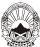 Република Македонија   И З В Р Ш И Т Е Л                                                                    	                               Образец бр.66  Гордан Станковиќименуван за подрачјето на Основен граѓански суд Скопје и Основен кривичен суд Скопје						     И.бр.6519/2016тел: 3239-631;3216-909              е-маил:izvrsitel@gstankovic.comЛице за контакт: ЕленаИзвршителот Гордан Станковиќ од Скопје, ул.Петар Попарсов бр.36А врз основа на барањето за спроведување на извршување од доверителот Јован Грков од Скопје со   живеалиште на  ул.Мајаковски бр.12-18,  засновано на извршната исправа Нотарски акт ОДУ бр.29/11 од 25.01.2011 год. на Нотар Ристо Папазов и Договор за отстапување на побарување ОДУ.бр.65/19 од 20.02.2019 год. на Нотар Лазар Козаровски, против должникот Љупчо Палевски од Скопје со  живеалиште на ул.Киро Крстевски Платник бр.21,  за спроведување на извршување во вредност 860.720,00 денари на ден 03.09.2019 година го донесува следниот:  З А К Л У Ч О КЗА УСНА ЈАВНА ПРОДАЖБА(врз основа на членовите 179 став (1), 181 став (1) и 182 став (1) од Законот за извршување)	СЕ ОПРЕДЕЛУВА продажба со усно јавно наддавање на 2/4 (две четвртини) идеален дел од недвижноста означена како деловен простор на ул.Скопска бр.28 запишана во имотен лист бр.41438 за КО Центар 1 при АКН на РМ – ЦКН Скопје со следните ознаки:- КП 11842, дел 1, бр.на зграда 1, намена на зграда А1-1, влез 1, кат СУ, број 10, намена ДП, во површина од 94 м2, сосопственоста на должникот Љупчо Палевски во дел од 2/4 (две четвртини) идеален дел од целата недвижност.Продажбата ќе се одржи на ден 25.09.2019 година во 11:00 часот во просториите на извршител Гордан Станковиќ на ул. Петар Попарсов бр.36А, тел 3239-631, 3216-909. Почетната вредност на недвижноста, утврдена со заклучок на извршителот И.бр. 6519/2016 од 02.07.2019 година,  изнесува 2.313.708,00 денари, под која недвижноста не може да се продаде на првото јавно наддавање.Недвижноста е оптоварена со следните товари и службености: залогата што се реализира;хипотека заснована во корист на УЈП;прбелешка од извршител Златко Пејовски; прибелешка од извршител Андреја Буневски и прибелешка од извршител Славица Ацовска;Пресуда П.бр.1548/01 од 24.01.06 на Основен суд Скопје 2 Скопје.Должникот кој како сопственик домува во продадената семејна станбена зграда или стан, не го задржува правото да домува тука и е должен зградата, односно станот да ги испразни во рок од 30 дена од денот на доставување на Заклучокот за предавање во владение на недвижноста, а ако тоа не го стори, извршителот на предлог од купувачот присилно ќе го изврши испразнувањето  на зградата односно станот. 	На јавното наддавање можат да учествуваат само лица кои претходно положиле гаранција која изнесува 1/10(една десеттина) од утврдената вредност на недвижноста. Уплатата на паричните средства на име гаранција се врши на жиро сметката од извршителот со бр.530-0109006485-22 која се води кај Охридска Банка АД Охрид и даночен број 5030006240628, најдоцна 1 (еден) ден пред продажбата.Уплатата на гаранцијата се докажува со увид во посебната сметка на извршителот од датум еден ден пред одржување на продажбата.	Даночните обврски по основ на продажбата паѓаат на товар на купувачот.	На понудувачите чија понуда не е прифатена, гаранцијата им се враќа веднаш по заклучувањето на јавното наддавање. Најповолниот понудувач-купувач на недвижноста е должен да ја положи вкупната цена на недвижноста, во рок од 15 дена од денот на продажбата, во спротивно ќе се определи нова продажба, а средствата од положената гаранција се сметаат за наплатени средства во извршувањето.Овој заклучок ќе се објави во следните средства за јавно информирање – дневен весник Нова Македонија и електронски на веб страницата на Комората.Заклучокот ќе се достави до странките, заложните доверители, до учесниците во постапката, до лицата кои имаат запишано или законско право на првенство на купување и до надлежниот орган на управата.									ИЗВРШИТЕЛ									Гордан Станковиќ